                      UNIDAD 1: EVOLUCIÓN Y BIODIVERSIDAD.     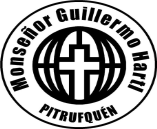 OBJETIVOS-  Analizar e interpretar evidencias que apoyan el hecho de que la evolución es la causa de la biodiversidad.- Comprender los postulados de la teoría de la evolución mediante selección natural.                              - Comprender que la actual clasificación de los seres vivos se basa en criterios evolutivos.                                  - Explicar el proceso de formación de fósiles y su valor como evidencias de la evolución.HABILIDADES.- Formular y fundamentar hipótesis comprobables, basadas en conocimiento científico.- Formular preguntas o problemas, a partir de conocimiento científico, que puedan ser resueltos mediante una investigación científica.ACTITUDES.- Mostrar curiosidad, creatividad e interés por conocer y comprender los fenómenos del entorno natural. - Valorar la importancia del conocimiento científico para el desarrollo de la sociedad.                                                                                                     PAZ    y    BIEN.CURSOS: PRIMEROS MEDIOS ( A, B, C,D, E  y  F).NOMBRE  DEL ESTUDIANTE:CURSO:FECHA: SEMANA DEL 30 DE MARZO,03 de ABRIL DEL 2020TEMA  1EL ORIGEN DE LA BIODIVERSIDAD.SUB-TEMA: CHARLES DARWIN,EL NATURALISTA.SUB-TEMA: CHARLES DARWIN,EL NATURALISTA.ACTIVIDADES PARA REALIZAR EN CASA USANDO  EL TEXTO DEL ESTUDIANTE. LEER INFORMACIÓN  E INDICACIONES, PRESENTES  EN TU TEXTO. RESPONDE  EN TU CUADERNO.     SÓLO RESPUESTAS.A.-Para complementar  tu lectura. LEER, LAS PÁGINAS 18 Y 19,  DEL TEXTO DEL ESTUDIANTE, DE CIENCIAS NATURALES, BIOLOGÍA DE  1°MEDIO. Anota  tres  ideas que a tu juicio son importantes:B) LEER  EL TEXTO Y RESPONDER LAS PREGUNTASLOS PINZONES  DE DARWIN.El naturalista Charles Darwin ,1831 se embarcó en el bergantín Beagle para cartografiar las costas de América del Sur  y algunas islas del Pacifico.  En su recorrido por las Galápagos, cobran sentido general las observaciones que el sabio inglés ha realizado a lo largo del viaje.Los Pinzones Mexicanos comen principalmente semillas pero también frutas, brotes e insectos. Semillas de mostaza de campo, moras, cactus, y muchas otras especies. En los cultivos de árboles frutales, los Pinzones Mexicanos comen, duraznos, peras, ciruelas, fresas, moras, e higos.PINZÓN TERRESTRE MEDIANO (Geospiza fortis) se alimenta de Semillas, insectos y follage. (Geospiza fuliginosa) por su pequeño pero fuerte pico se alimenta de Semillas tiernas e insectos. (Geospiza conirostris) El alimento principal es el cactus Opuntia, pero también se alimenta de semillas e insectos. Todos los pájaros son del mismo tamaño (10-20 cm). Las diferencias más importantes entre las especies se encuentran en el tamaño y forma del pico. Los distintos tipos de pico están plenamente adaptados a las diferentes fuentes de alimento. Todos los pinzones son de color negro o marrón.En las islas Galápagos, Darwin estudió 13 especies de pinzones que habrían evolucionado a partir de un ave granívora. Dedujo que de todos los pinzones que habían llegado a una isla donde las larvas eran muy abundantes, los que mejor se habían adaptado eran los que tenían pico largo, mientras que los otros habrían muerto al no conseguir alimento. Comprobó que de los especímenes que entonces veía se habían seleccionado los que mejor se adaptaban a cada ambiente.a.-¿Cuál fue la hipótesis  que se planteó Darwin?___________________________________________________________________________________________________________________________________________________________________________________________________________________________b.- Respecto a los pinzones ¿Cuál fue la conclusión a la que llego Darwin? ___________________________________________________________________________________________________________________________________________________________________________________________________________________________________________________________________________________________________c.-¿Qué pinzones se adaptaron mejor? ¿por qué?  Y ¿qué sucedió con los otros los otros?___________________________________________________________________________________________________________________________________________________________________________________________________________________________d.-Nombre otras especies  que también sean granívoras.C) COMPLETA EL SIGUIENTE CRUCIGRAMA.(Usa tu texto desde la página 15 hasta la  31.1.-Es un grupo  de individuos que pueden cruzarse entre sí y dejar descendencia fértil.2.-Hace referencia al número de especies presentes  en un área geográfica.BIODIVERSIDAD3.-Un concepto más complejo que abarca  a la diversidad ____________________,es la variedad de ecosistemas presentes en un área geográfica.4.Diversidad______________________corresponde a la  variabilidad genética presente en una especie.5. Diversidad______________________es la cantidad de especies que habitan en una región determinada.6.-Se basa en el examen y en la contrastación rigurosas de evidencias y propone que las especies cambian  a lo largo del tiempo, pero a partir de un origen común.7.-Joven naturalista ,________________________ se embarcó en el bergantín Beagle para cartografiar  las costas de América del Sur y algunas Islas del Pacífico.8.Ciencia  que estudia e investiga los fósiles.9.-Cualquier  resto o evidencia de un organismo que vivió en épocas geológicas pasadas y se ha conservado  de alguna forma.10.-Los fósiles pueden  formarse de diferentes maneras , las más comunes son:_____________________________________:las partes del organismo son sustituidas, molécula a molécula, por minerales, con lo que se forma  una copia de piedra del organismo.11.-La _________________, Ciencia que estudia la distribución geográfica y la diversidad de las especies.12.-El organismo queda dentro de una sustancia como resina vegetal en ámbar  o hielo.13.-Un ejemplo de órganos vestigiales (estructuras atrofiadas y sin función evidente)14.-Cada especie cuenta con ________________________,es decir ,tiene estructuras y realizan procesos para satisfacer sus necesidades y responder al medioambiente.15.-Cuando ciertas  poblaciones quedan aisladas, tienden a evolucionar hacia formas diferentes con lo que se puede iniciar un proceso de  formación de nuevas especies o_________________.16.-La biología molecular ,a través de análisis moleculares comparativos de ADN y proteínas de distintas especies, ha descubierto  relaciones____________________________ o filogenéticas entre especies.17.-Cada ______ es una secuencia de nucleótidos y son los genes los que en última instancia, determinan las características de un individuo.18.-Ernst Haeckel ,comparó el desarrollo embrionario de distintos  animales y observó que hay ciertas semejanzas que van desapareciendo según avanza el proceso. Esto es evidencia de la existencia de un ___________________________________.19.-Son estructuras que en distintas especies cumplen  funciones similares, pero tienen diferente origen embrionario. Ejemplo : alas de insectos y alas de las aves.20.-Hoy se ha demostrado que las especies evolucionan a partir de ancestros comunes lo hacen de manera _______________________________.21.-La molécula de _____ contiene y transmite la información genética de cada individuo.22.-Los científicos  saben que los genes  sufren cambios o _________________________.23.-En la primera mitad del siglo XIX._______________________________,naturalista fránces .describió la flora y fauna  de Chile en su obra ,Historia física y política de Chile. A) PUEDEN INGRESAR A LA PLATAFORMA DE MINEDUC.CL, “Aprendo en línea”.         B) OBSERVAR VIDEOS.         C) CONSULTAS: berta.castro1960@gmail.com